τεστάκι κεφαλαίου 5-6 επ1		                                   				                  1 Δεκ 2020 (Στο Αρχείο αυτό να συμπληρωθεί ο Πίνακας Αποτελεσμάτων και να επικολληθούν οι φωτογραφίες από τα χειρόγραφα της λύσης. Το Αρχείο να σωθεί με όνομα Επώνυμο_Όνομα_5-6_επ1 και να ανεβεί στο e-class)ΑΣΚΗΣΗ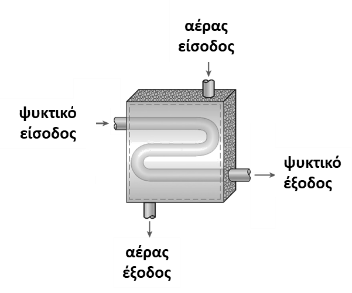 Α kg/s υπέρθερμου ψυκτικού στους Β οC και Γ kPa συμπυκνώνονται προς κορεσμένο υγρό στην ίδια πίεση, από ρεύμα αέρα πίεσης 100 kPa που εισέρχεται στον εναλλάκτη συμπύκνωσης (συμπυκνωτή) στους Δ oC και εξέρχονται στους Ε oC. Να υπολογιστούν οι ογκομετρικές παροχή (m3/s)  του αέρα και του ψυκτικού στην είσοδο  και στην έξοδο του εναλλάκτη.  Πίνακας ΔεδομένωνΠίνακας Αποτελεσμάτων (τα αποτελέσματα με 4 – 6 σημαντικά ψηφία)(αν δεν συμπληρωθεί ο Πίνακας Λύσης, το τεστ θα βαθμολογηθεί με άριστα το 5)ΛΥΣΗΕπικόλληση φωτογραφιών χειρόγραφης λύσης (η μία τουλάχιστον φωτογραφία από σελίδα λύσης, να έχει και τη φωτογραφία της φοιτητικής ταυτότητας)ΕΠΩΝΥΜΟ:ΑΡΙΘΜΟΣ ΜΗΤΡΩΟΥ:ΟΝΟΜΑ:ΛΗΓΟΝΤΑΣ ΑΡΙΘΜΟΥ ΜΗΤΡΩΟΥ:Λήγοντας ΑΜΛήγοντας ΑΜ00112233445566778899Α, μαζική παροχή ψυκτικού 0,0100,0100,0200,0200,0300,0300,0400,0400,0500,0500,0600,0600,0700,0700,0800,0800,0900,0900,1000,100kg/skg/sΒ, θερμοκρασία εις. ψυκτικού88,588,589,589,590,590,591,591,592,592,593,593,594,594,595,595,596,596,597,597,5oCoCΓ, πίεση εισερχ. ψυκτικού804,0804,0807,0807,0810,0810,0813,0813,0816,0816,0819,0819,0822,0822,0825,0825,0828,0828,0831,0831,0kPakPaΔ, θερμοκρασία εισερχ. αέρα17,517,518,518,519,519,520,520,521,521,522,522,523,523,524,524,525,525,526,526,5oCoCΕ, θερμοκρασία εξερχ. αέρα505052,552,5555557,557,5606062,562,5656567,567,5707072,572,5oCoCενθαλπία ψυκτικού στην είσοδο του εναλλάκτη, h1kJ/kgειδικός όγκος ψυκτικού στην είσοδο του εναλλάκτη, v1m3/kgειδική ενθαλπία ψυκτικού στην έξοδο του εναλλάκτη, h2kJ/kgειδικός όγκος ψυκτικού στην έξοδο του εναλλάκτη, v2m3/kgθερμότητα που χάνει το ψυκτικό, QrkJ/sειδική ενθαλπία αέρα στην είσοδο του εναλλάκτη, h3kJ/kgειδικός όγκος αέρα στην είσοδο του εναλλάκτη, v3m3/kgειδική ενθαλπία αέρα στην έξοδο του εναλλάκτη, h4kJ/kgειδικός όγκος αέρα στην είσοδο του εναλλάκτη, v4m3/kgθερμότητα που παίρνει ο αέρας, QakJ/sμαζική παροχή αέρα στον εναλλάκτη, makg/sογκομετρική παροχή ψυκτικού στην είσοδο του εναλλάκτη, V'r1m3/secογκομετρική παροχή ψυκτικού στην έξοδο του εναλλάκτη, V'r2m3/secογκομετρική παροχή αέρα στην είσοδο του εναλλάκτη, V'a3m3/secογκομετρική παροχή αέρα στην έξοδο του εναλλάκτη, V'a4m3/secΛήγοντας ΑΜ0123456789h1325,53326,51327,49328,47329,46330,45331,43332,42333,41334,40kJ/kgv10,033580,033590,033590,033590,033590,033590,033580,033580,033580,034m3/kgh295,7295,9196,1096,2896,4796,6696,8597,0497,2297,4kJ/kgv28,46E-048,47E-048,47E-048,47E-048,48E-048,48E-048,49E-048,49E-048,49E-040,00m3/kgQr2,2984,6126,9429,28811,64914,02716,42118,83121,25724kJ/sh3290,66291,663292,67293,67294,67295,67296,68297,68298,68299,69kJ/kgv30,83370,83660,83950,84230,84520,84810,85100,85380,85670,8596m3/kgh4323,30325,81328,33330,84333,36335,88338,40340,92343,44345,96kJ/kgv40,92700,93420,94140,94850,95570,96290,97010,97720,98440,9916m3/kgQa2,2984,6126,9429,28811,64914,02716,42118,83121,25723,699kJ/sma0,070410,135050,194650,249820,301060,348830,393520,435450,474920,51217kg/sV'r13,36E-046,72E-041,01E-031,34E-031,68E-032,02E-032,35E-032,69E-033,02E-033,36E-03m3/secV'r28,46E-061,69E-052,54E-053,39E-054,24E-055,09E-055,94E-056,79E-057,64E-058,50E-05m3/secV'a30,05870,11300,16340,21040,25450,29580,33490,37180,40690,4402m3/secV'a40,06530,12620,18320,23700,28770,33590,38170,42550,46750,5079m3/sec